Muy Señora mía/Muy Señor mío,1	La Comisión de Estudio 16 del UIT-T (multimedios) ha previsto aplicar el procedimiento de aprobación tradicional descrito en la cláusula 9 de la Resolución 1 (Rev. Hammamet, 2016) de la AMNT para la aprobación del citado proyecto de Recomendación durante su próxima reunión, prevista en enero de 2022. El orden del día y toda la información pertinente sobre la reunión de la Comisión de Estudio 16 del UIT-T figuran en la Carta Colectiva 12/16.2	El título, el resumen y la ubicación del proyecto Recomendación UIT-T H.551 (ex F.VM-VMA), propuesto para aprobación, pueden consultarse en el Anexo 1.NOTA 1 – No se requiere actualmente justificación con arreglo a la Recomendación UIT-T A.5 para este proyecto de Recomendación.3	Con esta Circular se inicia la consulta formal a los Estados Miembros sobre la conveniencia de examinar este texto para aprobación en la próxima reunión, conforme a lo estipulado en la cláusula 9.4 de la Resolución 1. Se ruega a los Estados Miembros que completen y devuelvan el formulario del Anexo 2 antes de las 23.59 horas UTC del 5 de enero de 2022.4	Si el 70% como mínimo de las respuestas de los Estados Miembros es favorable a que se considere la aprobación de este proyecto de Recomendación, se dedicará una Sesión Plenaria a la aplicación del procedimiento de aprobación. Los Estados Miembros que no otorguen autoridad para proceder deben informar al Director de la TSB de los motivos en que se fundamenta esa postura e indicar los cambios que podrían permitir el proseguimiento de los trabajos.Atentamente,Chaesub Lee
Director de la Oficina de 
Normalización de las Telecomunicaciones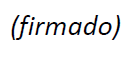 Anexos: 2ANEXO 1Resumen y ubicación del proyecto de Recomendación
UIT-T H.551 (ex F.VM-VMA) determinada1	Proyecto de nueva Recomendación UIT-T H.551 (ex F.VM-VMA) [SG16-R34]Arquitectura de los sistemas multimedios en vehículosResumenEn esta Recomendación se definen la configuración de los sistemas multimedios para vehículos (VMS), el modelo de referencia de la arquitectura de los VMS y la solución de referencia para las aplicaciones multimedios de los VMS. También se describen las cuestiones de seguridad de los VMS y de protección de la información personal identificable y de la privacidad.ANEXO 2Asunto: Respuesta de Estado Miembro a la Circular 347 de la TSB: 
Consulta sobre el proyecto de Recomendación
UIT-T H.551 (ex F.VM-VMA) determinadaMuy Señora mía/Muy Señor mío:En lo que respecta a la Consulta a los Estados Miembros sobre el proyecto de texto determinado que figura en la Circular TSB 312, deseo informarle de la opinión de esta Administración, que se refleja en el siguiente cuadro:Atentamente,[Nombre][Cargo oficial/Título]Administración de [Estado Miembro]______________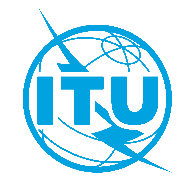 Unión Internacional de TelecomunicacionesOficina de Normalización de las TelecomunicacionesUnión Internacional de TelecomunicacionesOficina de Normalización de las TelecomunicacionesGinebra, 12 de octubre de 2021Ref.:Circular TSB 347SG16/SCCircular TSB 347SG16/SCA:–	las Administraciones de los Estados Miembros de la Unión;–	los Miembros de Sector del UIT-T;–	los Asociados de la Comisión de Estudio 16 del UIT-T;–	las Instituciones Académicas de la UITTel.:+41 22 730 6805+41 22 730 6805A:–	las Administraciones de los Estados Miembros de la Unión;–	los Miembros de Sector del UIT-T;–	los Asociados de la Comisión de Estudio 16 del UIT-T;–	las Instituciones Académicas de la UITFax:+41 22 730 5853+41 22 730 5853A:–	las Administraciones de los Estados Miembros de la Unión;–	los Miembros de Sector del UIT-T;–	los Asociados de la Comisión de Estudio 16 del UIT-T;–	las Instituciones Académicas de la UITCorreo-e:tsbsg16@itu.int tsbsg16@itu.int Copia:–	el Presidente y los Vicepresidentes de la Comisión de Estudio 16 del UIT-T;–	la Directora de la Oficina de Desarrollo de las Telecomunicaciones;–	el Director de la Oficina de RadiocomunicacionesAsunto:Consulta a los Estados Miembros sobre el proyecto de Recomendación UIT-T H.551 (ex F.VM-VMA) determinada, propuesto para aprobación en la reunión de la Comisión de Estudio 16 del UIT-T (Ginebra, 17-28 de enero de 2022)Consulta a los Estados Miembros sobre el proyecto de Recomendación UIT-T H.551 (ex F.VM-VMA) determinada, propuesto para aprobación en la reunión de la Comisión de Estudio 16 del UIT-T (Ginebra, 17-28 de enero de 2022)Consulta a los Estados Miembros sobre el proyecto de Recomendación UIT-T H.551 (ex F.VM-VMA) determinada, propuesto para aprobación en la reunión de la Comisión de Estudio 16 del UIT-T (Ginebra, 17-28 de enero de 2022)A:Director de la Oficina de 
Normalización de las Telecomunicaciones,Unión Internacional de TelecomunicacionesPlace des NationsCH 1211 Ginebra 20, SuizaDe:[Nombre][Cargo oficial/Título][Dirección]Fax:Correo-e:+41-22-730-5853tsbdir@itu.int Fax:Correo-e:Fecha:[Lugar,] [Fecha]Seleccione una de las dos casillasProyecto de nueva Recomendación UIT-T H.551
(ex F.VM-VMA)	otorga autoridad a la Comisión de Estudio 16 a fin de examinar este texto para aprobación (en cuyo caso seleccionará una de las dos opciones):	Sin comentarios o cambios sugeridos	Se adjuntan los comentarios o cambios sugeridosProyecto de nueva Recomendación UIT-T H.551
(ex F.VM-VMA)		no otorga autoridad a la Comisión de Estudio 16 a fin de examinar este texto para aprobación (se adjuntan los motivos para esta opinión y las posibles modificaciones que permitirían que prosiguieran los trabajos)